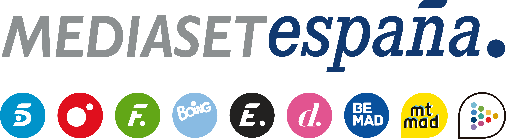 Madrid, 13 de marzo de 2024Alba Renai, primera influencer virtual entrenada por IA que presentará contenidos asociados a un gran formato televisivo, se pondrá al frente de un espacio sobre ‘Supervivientes’ en MiteleConducirá ‘Supersecretos con Alba Renai’, espacio que la plataforma y Telecinco.es estrenan este jueves 14 de marzo con contenido exclusivo e inédito del reality. Los mejores momentos de este contenido también serán distribuidos en los perfiles de Instagram y TikTok de la propia Alba Renai, de ‘Supervivientes’ y de Telecinco.Alba Renai, influencer virtual creada y entrenada por IA que ha sido diseñada por la filial de Mediaset España BE A LION, se suma a la cobertura digital de ‘Supervivientes 2024’ para conducir ‘Supersecretos con Alba Renai’, nuevo espacio que Mitele y Telecinco.es estrenan este jueves 14 de marzo con contenidos inéditos y exclusivos sobre la supervivencia que están llevando a cabo los 19 protagonistas de la actual edición del reality de Telecinco.Alba Renai, creada y producida el pasado mes de septiembre por la división de innovación VIA Talents de BE A LION, se convierte de este modo en la primera influencer virtual entrenada por Inteligencia Artificial que presentará un espacio asociado a un gran formato televisivo en nuestro país.En ‘Supersecretos de Alba Renai’, que la influencer conducirá cada semana, los seguidores del formato podrán acceder a la última hora del reality, con imágenes inéditas de lo que sucede en los Cayos Cochinos hondureños y bajo el particular punto de vista de la propia Alba Renai.Este espacio, cuyos mejores momentos serán ofrecidos en los perfiles de Instagram y TikTok de la propia Alba Renai, de ‘Supervivientes’ y de Telecinco, amplía la cobertura digital de ‘Supervivientes’ en Mediaset España, con la última hora en Telecinco.es y las redes sociales; resúmenes diarios en primicia en Mitele PLUS; y votaciones gratuitas para expulsar en Mitele.Una creación de BE A LIONBE A LION, compañía referente en la creación y ejecución de estrategias de marketing en los nuevos entornos de comunicación -tales como redes sociales, marketing de influencia y experiencias inmersivas- a través de contenido y publicidad, es la responsable de la creación, producción y promoción de Alba Renai a través de su unidad de innovación VIA Talents. Con una metodología innovadora que combina la creatividad humana con la Inteligencia Artificial, BE A LION ha logrado crear una conexión entre las marcas y sus audiencias en este nuevo paisaje mediático.La inclusión de Alba Renai en un gran formato de televisión como ‘Supervivientes’ supone un importante paso en la innovadora colaboración entre el entretenimiento tradicional y las nuevas formas de comunicación digital protagonizados por una IA. 